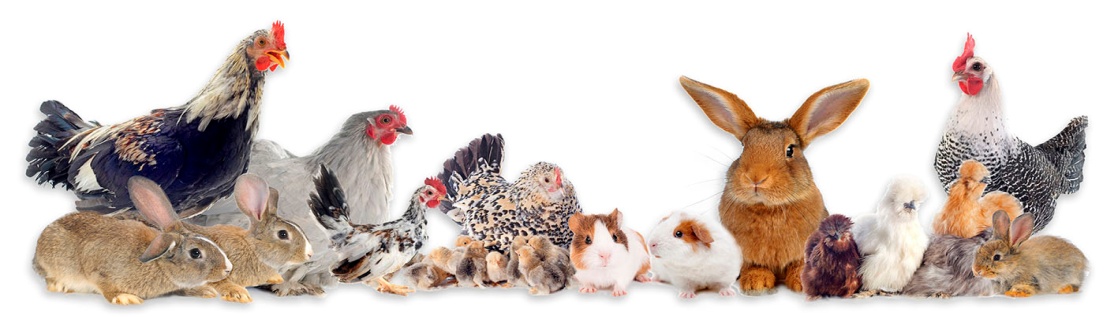 2021Vraagprogramma   CLUBSHOW  2021.Op 21, 22 EN 23 OKTOBER 2021 IN HET  "t TREFPUNT,   ZANDPOLSTRAAT 7A , 7764 AK TE ZANDPOL.georganiseerd door de:"SPORTFOKKERS SCHOONEBEEK EN OMGEVING “.Web-site: www.sportfokkers.nl,E-mail: info@sportfokkers.nlDe inschrijving sluit op woensdag 29 september  2021.Tentoonstellingssecretaris. Geesje Dorgelo, De Gasthuislanden 39, 7761 WD Schoonebeek.Tel: 0524-532520. E-mail: gdorgelo@planet.nl Bankrek:  NL79RABO0136797830 
               t.n.v. "Sportfokkers" Schoonebeek e.o.Tentoonstellingsbestuur.Voorzitter:		Rick Gommer		    te SchoonebeekSecretaris:		Harry Lamberts		    te DalenTT Secretaris:		Geesje Dorgelo	       te Schoonebeek.Penningm.: 		Eddy Snippe	       te VeenoordLid 					Patrick Scherpen     te Nieuw-Schoonebeek Lid: 			       Gerrit Dorgelo 		te SchoonebeekLid: 				Ferina Lenters		te DalenLid:				       Theo Fuhner            te KlazienaveenLid: 				Huub Spolders		te SchoonebeekVeterinair toezicht.Drs. S.I. Veenstra te Hardenberg. F.B.Gedelegeerde: R. Staats, Slenerbrink 290, 7812 HM EmmenTel.0591 612039Afgevaardigde Kleindier Liefhebbers DRENTHE: R. Staats, Slenerbrink 290, 7812 HM EmmenTel.0591 612039De Tentoonstelling is geopend.Donderdag 	21 oktober 	van 19.30 uur tot 22.00 uur.Vrijdag		22 oktober	van 10.00 uur tot 22.00 uur.Zaterdag		23 oktober 	van 10.00 uur tot 15.00 uur.(Officiële opening donderdag ±19.30  uur.)Inkooien: woensdag 20 oktober van 18.00-20.00 uur.Keurdag donderdag 21 oktober.Keurmeesters:Konijnen. J. Jipping,  A keurmeester    
Hoenders en dwerghoenders.H. Ketelaar, A keurmeesterCavia’s.J.C.v.Riessen, A keurmeesterSier en Watervogels en Oorspr. Duiven.J.C.v.Riessen, A keurmeesterDuiven.H. Kruize, A keurmeesterJury hoofdereprijzen Konijnen:				J. JippingHoenders, Dwerghoenders:	H. Ketelaar  Cavia’s  					J.C.v.Riessen.                            Sier- en watervogels:		J.C.v.Riessen.Sierduiven: 				H. Kruize.LET OP:De inzenders verklaren zich akkoord met vermelding van naam, adres en woonplaats  in de catalogus.Algemene tentoonstellingsbepalingen.Art 1. Deze tentoonstelling wordt gehouden volgens de bepalingen tentoonstellingsreglement van het Facilitair Bureau KLN en NBS.Elke inzender wordt geacht de bepalingen in dat reglement te kennen.Art 2. Deze tentoonstelling is een verenigingstentoonstelling.Gevraagd worden in alle erkende rassen en kleurslagen Konijnen,  Cavia’s, Hoenders, Dwerghoenders, Serama’s, Sierduiven, Sier–Watervogels en Oorspronkelijke Duivenrassen. Art 3. Inschrijven kunnen alleen de leden van de vereniging  "DE SPORTFOKKERS SCHOONEBEEK“. De inschrijving dient te geschieden op bijgaand inschrijfformulier. De inschrijving sluit op woensdag 29 september 2019.Het inschrijfformulier dient gezonden te worden naar  Geesje Dorgelo, De Gasthuislanden 39, 7761 WD Schoonebeek of naar gdorgelo@planet.nl  
Het verschuldigde  inschrijfgeld moet gelijktijdig worden overgemaakt op rekeningnr. NL79RABO0136797830 t.n.v. De Sportfokkers Schoonebeek onder vermelding van "Clubshow 2021 Schoonebeek”.Het bestuur behoudt zich het recht om inschrijvingen te weigeren.Art.4. Het inschrijfgeld bedraagt:              Per enkel nummer	€  2,00          Trio hoenders 		€  3,00          Catalogus verplicht	€  3,00 (per gezin één)          Toegang                       gratis.Art.5. Inzenders van Sier en Watervogels en Oorspronkelijke Duivenrassen dienen alle ringgegevens zelf op de kooikaart in te vullen.Art 6. Alle ingeschreven dieren dienen woensdag 20 oktober tussen 18.00 en 20.00 uur bij het tentoonstellingsgebouw gebracht en ingekooid te worden. Art 7. Onreine of zieke of van ziekte verdachte dieren worden niet gekeurd en zullen uit de tentoonstellingsruimte worden verwijderd. Eveneens het pluimvee en konijnen zonder entbewijs. Art 8. Voor konijnen geboren na 1 mei 2021 is de mogelijkheid tot inschrijven in de C-klasse. Cavia’s inschrijven in klasse A, B of C. (A= ouder dan 9 maanden;B= 6 t/m 9 maanden;C=3 t/m 5 maanden). Serama’s inschrijven in klasse A, B, C of jeugd.Art 9. Het afhalen van de ingezonden dieren moet geschieden op zaterdag 23 oktober van 15.00 tot 15.30 uur.Art 10. Verkoopklasse.Ingezonden dieren kunnen te koop worden aangeboden. De verkoop geschiedt alleen door bemiddeling van het tentoonstellingsbestuur. Deze ontvangt hiervoor 10% van de verkoopprijs. Verkoopkaarten zijn bij het verkoopbureau verkrijgbaar. Deze kosten € 1,- per dier. Aparte verkoopklasse.Gezonde ongekeurde rasdieren kan men te koop aanbieden. Hiervoor kan men voor € 1,- een kooi huren, met verder geen kosten. Per kooi mag 1 dier worden aangeboden, uitgezonderd  trio’s. Dadelijk na verkoop moet de kooi ontruimd worden. De verkoopprijs moet op de kooi worden aangebracht. Alle handelingen lopen via het tentoonstellingssecretariaat. De te verkopen hoenders en konijnen moeten wel geënt zijn tegen Pseudo-vogelpest en RHD/VHD, type 2. Art 11. De keuring vindt plaats op de donderdag 21 oktober.  Art.12. Voor Hoofdereprijzen geldt een minimum inzending van 20 nummers per groep. Bij minder inzendingen worden de prijzen gehalveerd. Ereprijzen kunnen alleen gewonnen worden met minimum predicaat ZG. Gewonnen ereprijzen kunnen op zaterdag 23 oktober na 10.00 uur worden afgehaald bij het tentoonstellingssecretariaat. De beoordelingskaarten kunnen na afloop van de tentoonstelling meegenomen worden.
Art 13. Een collectieprijs bestaat uit de beste 5 dieren van één inzender en van één ras ongeacht kleur. Bij een gelijk aantal punten komt de collectie met het grootste aantal jonge dieren eerst, daarna die met het grootste aantal vrouwelijke dieren en tenslotte bij loting. Voor uitkering van collectieprijzen moeten er minimaal 3 collecties per diergroep zijn.Wil men in plaats van geldprijzen, eremetaal, dan moet men dit op het inschrijfformulier vermelden!!Voorwaarden tot exposeren van pluimvee
Tot deze tentoonstelling mogen alleen hoenders, dwerg-hoenders en siervogels worden toegelaten van fokkers, die al hun dieren hebben laten inenten tegen Pseudo-Vogelpest (NCD). Elke inzending dient vergezeld te gaan van een kopie van de entverklaring. Deze entverklaring dient getekend te zijn door de eigenaar en de dierenarts die de enting heeft verricht.
De entverklaring dient de opgave te bevatten van ras, het aantal dieren, hun gemiddelde leeftijd en de ringnummers van de betreffende dieren. Het origineel van de entverklaring wordt bewaard door de verenigings-secretaris van de vereniging waar men de fokkerskaart heeft besteld. Overheids en/of KLN besluiten worden in acht genomen. 
Voorwaarden tot exposeren van konijnen Entverklaring RHD type 2, af te geven op het TT-secretariaat. 
Tot deze tentoonstelling mogen alleen konijnen worden toegelaten van fokkers die al hun konijnen hebben laten enten tegen RHD type 2. Elke inzending dient vergezeld te zijn van een kopie van de RHD-entverklaring. Deze verklaring dient getekend te zijn door de eigenaar en de dierenarts die de enting heeft verricht en dient de opgave te bevatten van het ras, de te exposeren oormerken en de toegepaste entstof.Overheids en/of KLN besluiten worden in acht genomen.Hoofdereprijzen konijnen en cavia’s. 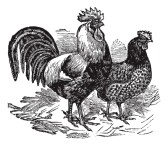  1.  € 12,50 mooiste konijn + wisselbeker. 2.  €   7,50 mooiste konijn op 1 na.  3.  €   7,50 mooiste konijn in de C-klasse. 4.  €   5,00 mooiste konijn in de C-klasse op 1 na. 5.  €   7,50 mooiste cavia.
Ereprijzen konijnen.  6. €  4,00 voor het mooiste konijn van ieder ras
                 (bij minimaal 5 dieren per ras).  7. Bij een veelvoud van 10 dieren wordt een prijs van 
      € 2,50 per ras toegevoegd.
  8. € 7,50 voor de mooiste collectie konijnen (min.3).  9. € 7,50 voor de mooiste collectie cavia’s. (min.3).10. Beker voor het mooiste konijn van een jeugdlid.11. Kleindier Liefhebbers Drenthe,        Secretaris.: Jac. Plas, tel 06-22435548  stelt  op  
      deze tentoonstelling  een ereprijs voor konijnen  
      beschikbaar voor: de mooiste       collectie konijnen.      Alleen inzenders  met een geldige Drentse  fokkerskaart
      dingen mee naar deze prijs.Hoofdereprijzen grote hoenders en dwerghoenders.12.  € 12,50 mooiste grote hoen + wisselbeker. 13.  €   7,50 mooiste grote hoen op 1 na.   14.  € 12,50 mooiste dwerghoen + wisselbeker. 15.  €   7,50 mooiste dwerghoen op 1 na.Ereprijzen grote hoenders en dwerghoenders.16.  € 4,00 voor het mooiste grote hoen of mooiste dwerghoen
       van ieder ras (bij minimaal 5 dieren per ras).17.  Bij een veelvoud van 10 dieren wordt een prijs van
       € 2,50 per ras toegevoegd.18.  Beker voor mooiste grote hoen van een jeugdlid.19.  Beker voor mooiste dwerghoen van een jeugdlid.
20.  Kleindier Liefhebbers Drenthe.         Secretaris:. Jac. Plas, tel 06-22435548  stelt op 
       deze tentoonstelling een ereprijs voor hoenders etc.
       beschikaar voor:  de mooiste collectie hoenders of   
       dwerghoenders.       Alleen inzenders met een geldige Drentse fokkerskaart 
       dingen mee naar deze prijs en deze dient in concurrentie 
       gewonnen te worden.21.  €  7,50 voor mooiste collectie grote hoenders (min. 3).22.  €  7,50 voor mooiste collectie dwerghoenders (min. 3).23.  €  7,50 voor mooiste trio grote hoenders (min. 3).24.  €  7,50 voor mooiste trio dwerghoenders (min. 3).Hoofdereprijzen Serama’s.25.  €  8,00 mooiste Serama.26.  €  4,00 mooiste Serama op 1 na.27.  €  7,50 mooiste collectie Serama’s (min. 3).28.  Beker voor mooiste Serama van een jeugdlid.

Hoofdereprijzen sier- en watervogels.29.  €  8,00 mooiste siervogel.30.  €  8,00 mooiste gedomesticeerde watervogel.31.  €  8,00 mooiste oorspronkelijke watervogel.32.  €  8,00 mooiste oorspronkelijke duif.33.  €  4,00 mooiste siervogel op 1 na.34.  €  4,00 mooiste gedomesticeerde watervogel op 1 na.35.  €  4,00 mooiste oorspronkelijke watervogel op 1 na.36.  €  4,00 mooiste oorspronkelijke duif op 1 na.

Ereprijzen sier- en watervogels.37.  € 4,00 voor mooiste siervogel/watervogel per ras
       (bij minimaal 5 dieren per ras).38.  Bij een veelvoud van 10 dieren wordt een prijs van 
       € 2,50 per ras toegevoegd.39.  Beker voor mooiste siervogel van een jeugdlid.40.  Beker voor de mooiste watervogel van een jeugdlid.41.  € 7,50 voor mooiste collectie siervogels (min.3).42.  € 7,50 voor de mooiste collectie watervogels (min.3).43.  € 7,50 voor de mooiste collectie oorspr. duiven (min.3).

Hoofdereprijzen sierduiven.44.  € 12,50 mooiste sierduif +wisselbeker.  45.  €   7,50 mooiste sierduif op 1 na. 
                                     
Ereprijzen sierduiven.46. € 4,00 voor de mooiste sierduif van ieder ras 
                (bij minimaal 5 dieren per ras).47. Bij een veelvoud van 10 dieren wordt een prijs van 
      € 2,50 per ras toegevoegd.48. Beker voor mooiste sierduif van een jeugdlid.49. € 7,50 voor mooiste collectie duiven (min 3).Ereprijzen Nederlandse Bond van Sierduiven. (N.B.S.)Ereprijs 800.R-prijs (ringenprijs) ad € 4,00 per 15 ingeschreven sierduiven, ter vrije beschikking van de keurmeester. De R-prijs mag niet op een dier vallen waar al een prijs aan is toegekend.Secr.C.J. Voerman, tel:  06-43536340 (na 18:30 uur)Ereprijzen Kleindier Liefhebbers Nederland.Ereprijs 400 .  400. Kleindier Liefhebbers Nederland stelt voor dieren in alle KLN-diergroepen op alle erkende tentoonstellingen voor zowel de erkende- als de AOC en Vrije klasse een KLN-prijs van € 5,00 beschikbaar per 20 ingeschreven dieren mits het predicaat tenminste ZG is. Ook dieren met buitenlandse EE merken of oorspronkelijke soorten sier- en watervogels met ringen van Aviornis en de NBvV komen in aanmerking. Deze prijzen zijn ter vrije beschikking van de keurmeester en worden bij voorkeur toegekend aan dieren die geen andere prijzen hebben gewonnen Secretaris: Mevr.  B.T.M. Sanders, tel 074-2664735.Tentoonstellingen 2021  in de omgeving.Vechtdalshow Hardenberg		07 t/m  09 oktober	 2021Sportfokkers Schoonebeek 		21 t/m 23 oktober	 2021Ons Genoegen Steenwijksmoer	21 t/m 23 oktober	 2021Midden Drenthe Show  		28 t/m 30 oktober	 2021Oneto Enschede			  3 t/m   5 december	 2021
Dierenparade Noordshow in Hardenberg		  20  t/m  22 januari 	 2022 

Op deze tentoonstellingen doen ook leden van de Sportfokkers Schoonebeek meestal mee. Dus als u mee wilt doen, neem contact op voor het eventueel gezamenlijk transport en/of bezoek.